2019 
BK8 Middle School Football Schedule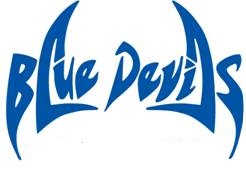 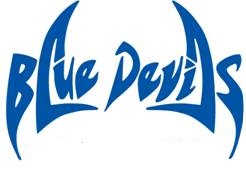 Coaches								       Principal
Brad Johnson							                    Farica West	
Kenny Tate	                           					       Assistant Principals	                      				                                       		                    Chey Bowers / A.D.
                                                                                                                              Beverly Sallas 
 									      Tiffany Steverson






Updated: 8/13/2019DayDateOpponentSiteTimeThursdayAug. 22Jamboree
Chipley vs. Bonifay (5:30)
Vernon vs. Grand Ridge (6:45)Vernon5:30TuesdayAug. 27Liberty Co.Bristol, FL5:30 CST.TuesdaySept. 3BlountstownHOME6:00TuesdaySept. 10ChipleyChipley6:00TuesdaySept. 17VernonHOME6:00TuesdaySept. 24MariannaHOME6:00TuesdayOct. 1Grand RidgeGrand Ridge6:00